Sehr geehrte*r Elternbeiratsvorsitze*r, sehr geehrte*r stellvertretende*r Elternbeiratsvorsitze*r,zum Zwecke der Kontaktaufnahme durch den Gesamtelternbeirat der Katholischen Schulen in der Diözese Rottenburg-Stuttgart, durch den Gesamtelternbeirat der Kommune      ,  sowie durch den Landeselternbeirat, insbesondere zur Weitergabe von Informationen und zur Wahrung von dessen Aufgaben sollen personenbezogene Daten weitergeleitet  werden.Hierzu möchten wir im Folgenden um Ihre Einwilligung nach dem KDG (Kirchlichen Datenschutzgesetz) § 6b) bitten.Hiermit willige ich ein, dass meine personenbezogenen Daten (Anschrift, Telefonnummer, E-Mail-Adresse) als gewählter Elternbeirat der Einrichtung       an die o. g. Gremien weitergeleitet werden dürfen. Diese Einwilligung kann für die Zukunft jederzeit beim Gesamtelternbeirat der Katholischen Schulen in der Diözese Rottenburg-Stuttgart, beim Gesamtelternbeirat der Kommune      , sowie beim Landeselternbeirat jeweils einzeln widerrufen werden. Durch den Widerruf der Einwilligung wird die Rechtmäßigkeit der aufgrund der Einwilligung bis zum Widerruf erfolgten Verarbeitung nicht berührt. Im Falle des Widerrufs werden entsprechende Daten zukünftig nicht mehr für die oben genannten Zwecke verwendet und unverzüglich gelöscht. Soweit die Einwilligung nicht widerrufen wird, gilt sie zeitlich unbeschränkt, längstens bis zum Ende der Amtszeit des Elternbeirates. Nach Ende der Amtszeit werden die Daten gelöscht. Die Einwilligung ist freiwillig. Aus der Nichterteilung oder dem Widerruf der Einwilligung entstehen keine Nachteile.Gegenüber der Schule besteht ein Recht auf Auskunft über Ihre personenbezogenen Daten, ferner haben Sie ein Recht auf Berichtigung, Löschung oder Einschränkung, ein Widerspruchsrecht gegen die Verarbeitung und ein Recht auf Datenübertragbarkeit. Des Weiteren steht Ihnen ein Beschwerderecht bei der zuständigen Aufsichtsbehörde zu.
Einwilligungserklärung zur Weitergabe der Kontaktdaten der gewählten Elternbeiräte der Einrichtung       an den Gesamtelternbeirat der Katholischen Schulen u.a.Stiftung Katholische Freie Schule der Diözese Rottenburg-StuttgartStabstelle Datenschutzdatenschutz@stiftungsschulamt.drs.deName, VornameAnschriftTel.-Nr.E-Mail-Adresse[Ort, Datum][Unterschrift des / der Klassenelternvertreters]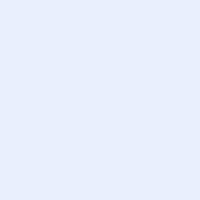 